                      ШУÖМ                                              П О С Т А Н О В Л Е Н И Еот  01 сентября 2016 года                                                                                     № 593Республика Коми, Ижемский район с. Ижма Руководствуясь Федеральным законом от 06.10.2003 № 131-ФЗ «Об общих принципах организации местного самоуправления в Российской Федерации»,  Градостроительным Кодексом Российской Федерации,  Постановлением администрации муниципального района «Ижемский» № 193 от 28 марта 2016 года  и на основании  предложения общества с ограниченной ответственностью «ДАФ и К» от 26.08.2016 годаадминистрация муниципального района «Ижемский»П О С Т А Н О В Л Я Е Т: 1. Разрешить обществу с ограниченной ответственностью «ДАФ и К» подготовку документации по планировке  территории (проекта планировки и проекта межевания) для размещения  линейного объекта: «Канализационные очистные сооружения с магистральными сетями в с. Ижма» на земельном участке по адресу: Республика Коми, Ижемский район, с. Ижма  (кадастровые квартала 11:14:2201002, 11:14:2201003, 11:14:2201004, 11:14:2201005, 11:14:2201006) для размещения канализационных, тепловых  и водопроводных сетей.  2. Отделу архитектуры и градостроительства администрации муниципального района «Ижемский» направить главе сельского поселения «Ижма» уведомление о принятом решении  в течение 10 дней.3. Контроль за исполнением настоящего постановления оставляю за собой. 4. Опубликовать настоящее постановление в течение трёх дней со дня его утверждения в информационном Вестнике Совета и администрации муниципального района «Ижемский» и разместить на официальном информационном Интернет-сайте администрации муниципального района «Ижемский».5. Прием и регистрация предложений физических и юридических лиц о порядке, сроках подготовки и содержании документации по планировке территории (проекта планировки и проекта межевания) для размещения   линейного объекта осуществляется  в рабочие дни с 9-00 до 16-00   по адресу: Республика Коми, Ижемский район, с. Ижма,  ул. Советская, 45, каб 16, по телефону 98-2-80 в течении 15 дней с момента официального опубликования.6. Настоящее постановление вступает в силу со дня его подписания.Руководитель администрациимуниципального района «Ижемский»                                               Л.И. Терентьева«Изьва»муниципальнöй районсаадминистрация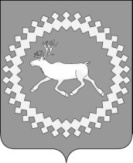 Администрация муниципального района«Ижемский»О подготовке документации по планировке  территории (проекта планировки и проекта межевания) для размещения   линейного объекта «Канализационные очистные сооружения с магистральными сетями в с. Ижма»